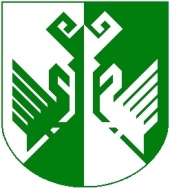 от 27 апреля 2021 года № 184Об организации питания обучающихся
с ограниченными возможностями здоровья
в муниципальных общеобразовательных организациях, детей-инвалидов, детей-сирот и детей, оставшихся без попечения родителей, а также детей с туберкулезной интоксикацией в дошкольных образовательных организацияхВ соответствии с частью 4 статьи 65, частью 7 статьи 79 Федерального закона Российской Федерации от 29 декабря 2012 года № 273 ФЗ «Об образовании в Российской Федерации», Законом Республики Марий Эл от 01 августа 2013 года № 29-3 «Об образовании в Республике Марий Эл», приказом от 30 января 2020 года № 31 МУ «Отдел образования и по делам молодежи администрации МО «Сернурский муниципальный район» «Об установлении размера платы, взимаемой с родителей (законных представителей) за присмотр и уход в муниципальных образовательных организациях, реализующих программы дошкольного образования», в целях обеспечения обучающихся с ограниченными возможностями здоровья в муниципальных общеобразовательных организациях, детей-инвалидов, детей-сирот и детей, оставшихся без попечения родителей, а также детей с туберкулезной интоксикацией в Сернурском муниципальном районе бесплатным питанием, администрация Сернурского муниципального района,  постановляет:Муниципальному учреждению «Отдел образования и по делам молодежи администрации Сернурского муниципального района» организовать горячее питание обучающихся с ограниченными возможностями здоровья в общеобразовательных организациях, детей-инвалидов, детей-сирот и детей, оставшихся без попечения родителей, а также детей с туберкулезной интоксикацией в дошкольных образовательных организацияхУстановить норму: -    питания для обучающихся в общеобразовательных организациях с ограниченными возможностями здоровья не ниже 50 рублей в день на одного обучающегося;- обеспечения двухразового питания обучающихся из числа детей-инвалидов, детей-сирот и детей, оставшихся без попечения родителей, а также детей с туберкулезной интоксикацией в дошкольных образовательных организациях не ниже 50 рублей в день (завтрак, обед) на одного обучающегося.Постановление администрации Сернурского муниципального района от 29 октября 2019 года № 372 «Об организации питания обучающихся с ограниченными возможностями здоровья в муниципальных общеобразовательных организациях, обучающихся с ограниченными возможностями здоровья,  детей-инвалидов, детей-сирот и детей, оставшихся без попечения родителей, а также детей с туберкулезной интоксикацией в дошкольных образовательных организациях» со дня вступления в силу настоящего постановления признать утратившим силу.3. Разместить настоящее постановление на официальном сайте администрации Сернурского муниципального района в информационно-телекоммуникационной сети «Интернет».Контроль за исполнением настоящего постановления возложить на заместителя главы администрации Сернурского муниципального района по социальным вопросам  Ямбаршеву Н.М.Постановление вступает в силу после его официального опубликования. Глава  администрации 	                   Сернурского         муниципального района                                                        А.КугергинЛебедева Т.Л.(83633) 9-73-64СОГЛАСОВАНО:Главный специалист отдела организационно-правовой работы и кадров администрации Сернурского муниципального района      Сидорова И.Э.ШЕРНУРМУНИЦИПАЛЬНЫЙ РАЙОНЫНАДМИНИСТРАЦИЙЖЕАДМИНИСТРАЦИЯ СЕРНУРСКОГО МУНИЦИПАЛЬНОГОРАЙОНАПУНЧАЛПОСТАНОВЛЕНИЕ